Dzień dobry, witam serdecznie wszystkie moje Pszczółki, witam Rodziców.Wiosną ptaki wracają do naszego kraju , są one zwiastunami wiosny. W tym tygodniu będzie dużo o ptakach. Na początek proponuję posłuchać śpiewu ptaków, jeśli potraficie to spróbujcie je naśladować. Wsłuchajcie się w odgłosy przyrody, jestem pewna , że usłyszycie ptasi śpiew.Ćwiczenia słuchowe  i ortofoniczne – wiosenne głosy ptaków .https://www.youtube.com/watch?v=74RBhftadO0 Po wysłuchaniu spróbujcie naśladować głosy ptaków.Ptaki, które wracają do nas budują gniazda (czyli ptasie domki) tam będą składać jaja i wychowywać małe. Gniazda są budowane w różny sposób- obejrzyjcie film, sami się przekonacie.Ptaki budują gniazda  https://www.youtube.com/watch?v=9qTkJ6xJtuM 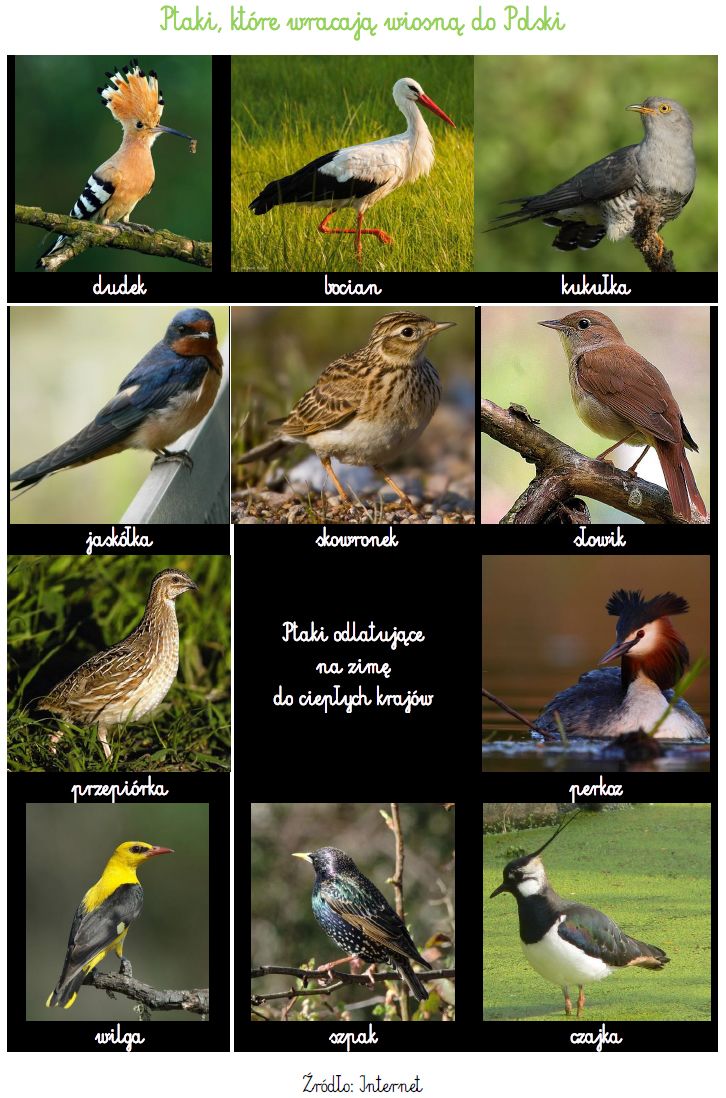 Na ilustracjach powyżej znajdziecie ptaki które wiosną do nas wracają a na zimę odlatują do ciepłych krajów- przyjrzyjcie się im.Myślę , że nie zapomnieliście piosenki i tańca -zaśpiewajmy i zatańczmy Taniec Maihttps://www.youtube.com/watch?v=W1FoAa_0iN0Przypomnijmy sobie piosenkę o wiośnie „Maszeruje wiosna”	https://www.youtube.com/watch?v=yNLqW1kp9Pw Zachęcam do pracy, życzę miłej zabawy. Pozdrawiam Pani Luiza.